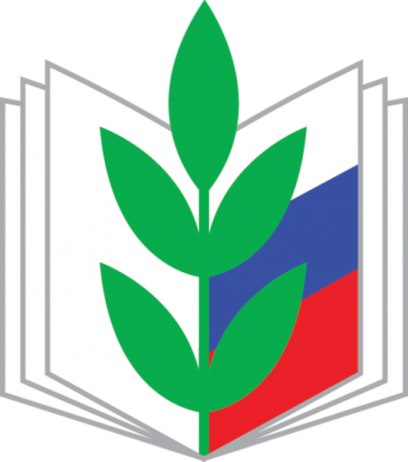 ПРОФСОЮЗ РАБОТНИКОВ НАРОДНОГО ОБРАЗОВАНИЯ И НАУКИ РОССИЙСКОЙ ФЕДЕРАЦИИ(ОБЩЕРОССИЙСКИЙ ПРОФСОЮЗ ОБРАЗОВАНИЯ)БЕЛГОРОДСКАЯ РЕГИОНАЛЬНАЯ ОРГАНИЗАЦИЯАЛЕКСЕЕВСКАЯ ТЕРРИТОРИАЛЬНАЯ ОРГАНИЗАЦИЯПЕРВИЧНАЯ ПРОФОСОЮЗНАЯ ОРГАНИЗАЦИЯмуниципального бюджетного дошкольного образовательного учреждения  «Детский сад комбинированного вида № 9» Алексеевского городского округа               Утвержденна заседании профсоюзного комитетамуниципального бюджетного дошкольного образовательного учреждения «Детский сад комбинированного вида №9Алексеевского городского округаПротокол  №  20   от  «14»  января 2019 г.Перспективный план работыи заседаний профсоюзного комитетамуниципального дошкольного образовательного учреждения«Детский сад комбинированного вида № 9г. Алексеевки Белгородской области»на 2019 год№ п/пПовестка дняСрокиОтветственный за исполнением1Подведение итогов правовой работы  профсоюзного комитета за 2018 г. и планирование работы на 2019 г.    - об открытом отчёте ПК за 2018 год; ЯнварьПредседательПК– утверждение финансового отчета за 2018 г. и утверждение сметы расходов на 2019 г.;                     ЯнварьПредседатель РК– утверждение соглашения по охране труда;– утверждение плана работы на 2019 год;- утверждение плана работы действующих комиссий профсоюзной организации на 2019 год;-согласование распределения стимулирующего фонда оплаты труда.ЯнварьПредседатель ПК2О состоянии охраны труда в ДОУ;- проверка правильности оплаты труда работников, привлеченных к работе в выходные и праздничные дни. - о соблюдении правил охраны труда кухонными работниками, помощниками воспитателей. - об итогах проверки правильности заполнения личных дел и трудовых книжек работников;ФевральПредседатель комиссии  по ОТ и ТБО подготовке к празднованию 23 февраля и 8 марта.ФевральПредседательКМ и ИК 3О  подготовке  отчетно-выборного  собрания.О соблюдении правил внутреннего трудового распорядка ДОУМартПредседательПКО работе администрации по созданию условий для роста и  профессионального мастерства педагогических работников. Об итогах проверки соблюдения  графика аттестации педагогических работников и процедурных моментов связи с аттестацией. МартПредседатель ОМКО дне профсоюзного работника – 9 апреляМартПредседатель КМ и ИК4О санитарном состоянии детского сада, планирование текущего ремонта.АпрельПредседательПКО  работе организационно-массовой комиссии профкома.АпрельПредседатель ОМКО мероприятиях, посвященных дню охраны труда – 28 апреляОб участии в майских акциях (по необходимости)АпрельПредседатель КМ и ИКО проведении годовой сверки профсоюзных документов и отметок об уплате членских профсоюзных взносов.О состоянии делопроизводства ПОАпрельПредседатель ПК5Об оздоровлении работников и организации летнего отдыха детей работников детского сада;Об уточнении графиков отпусков педагогическим  работникам.О согласовании предварительного комплектования на 2019-2020  учебный годМайПредседательПКО состоянии информационной работы в ПОМайПредседатель КМ и ИК6Утверждение акта проверки по соглашению за 1 полугодие.ИюньПредседатель комиссии по ОТ и ТБ О контроле за своевременными выплатами отпускных работникам детского сада.ИюньПредседательРКО праздновании дня 30-летнего юбилея детского сада.Председатель КМ и ИК7О готовности детского сада к новому учебному году:                      - согласование сетки занятий на 2019-2020 гг;-участие в приемке детского сада к началу учебного года.АвгустПредседательПК8О участии  и согласование распределения стимулирующего фонда оплаты труда.Об утверждении социального паспорта организации;СентябрьПредседательПКО подготовке и проведении праздника, посвященного Дню воспитателя и всех дошкольных работников.СентябрьПредседатель КМ и ИК9О работе уполномоченного по охране труда.Об итогах проверки правильности замещения временно отсутствующих работников. Наличие согласия педагога на осуществление временной замены другого воспитателя. Правильность оплаты труда.ОктябрьПредседатель комиссии по ОТи ТБ О проверки готовности детского сада к работе в зимних условиях.ОктябрьПредседательПКОб информационном наполнении профсоюзной страницы сайта дошкольного учрежденияОктябрьПредседатель КМ и ИК10О проверке выполнения коллективного договора.Анализ выполнения сторонами условий коллективного договора.НоябрьПредседатель ПК11Утверждение акта проверки по соглашению за II полугодие   2019 года                 О согласовании графика отпусков;Утверждение номенклатуры дел ПО;ДекабрьПредседательПКОб организации новогоднего праздника и обеспечении новогодними подарками членов профсоюза и их детей.ДекабрьПредседатель КМ и ИКО режиме работы детского сада вНовогодние каникулы.ДекабрьПредседатель комиссии по ОТи ТБ